ГОСТ 2.318-81 Единая система конструкторской документации (ЕСКД). Правила упрощенного нанесения размеров отверстий (с Изменением N 1)
ГОСТ 2.318-81
Группа Т52
МЕЖГОСУДАРСТВЕННЫЙ СТАНДАРТ


Единая система конструкторской документации

ПРАВИЛА УПРОЩЕННОГО НАНЕСЕНИЯ РАЗМЕРОВ ОТВЕРСТИЙ

Unified system for design documentation. Rules of simplified marking of hole dimensions

МКС 01.100.01 Дата введения 1982-01-01     
     
ИНФОРМАЦИОННЫЕ ДАННЫЕ1. РАЗРАБОТАН И ВНЕСЕН Государственным комитетом СССР по стандартам
2. УТВЕРЖДЕН И ВВЕДЕН В ДЕЙСТВИЕ Постановлением Государственного комитета СССР по стандартам от 30.10.81 N 4771
3. Стандарт полностью соответствует СТ СЭВ 1977-79
4. ВВЕДЕН ВПЕРВЫЕ
5. ИЗДАНИЕ (август 2007 г.) с Изменением N 1, утвержденным в сентябре 1987 г. (ИУС 12-87)

1. Настоящий стандарт устанавливает правила упрощенного нанесения размеров отверстий на чертежах всех отраслей промышленности и строительства.

(Измененная редакция, Изм. N 1).
2. Размеры отверстий на чертежах допускается наносить упрощенно в следующих случаях:

диаметр отверстия на изображении - 2 мм и менее;

отсутствует изображение отверстий в разрезе (сечении) вдоль оси;

нанесение размеров отверстий по общим правилам усложняет чтение чертежа.
3. Размеры отверстий следует указывать на полке линии-выноски, проведенной от оси отверстия (см. чертеж).

Размеры отверстий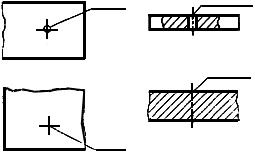 4. Примеры упрощенного нанесения размеров отверстий приведены в таблице.



Обозначения элементов отверстий, используемые в структуре записей для различных типов отверстий:
- диаметр основного отверстия;
 - диаметр зенковки;
 - длина цилиндрической части основного отверстия;
 - длина резьбы в глухом отверстии;

 - глубина зенковки;

 - глубина фаски;

 - обозначение резьбы по стандарту;

 - центральный угол зенковки;

 - угол фаски.

(Измененная редакция, Изм. N 1).

Тип отверстияПример упрощенного нанесения размеров отверстия1.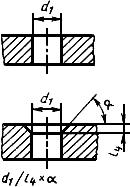 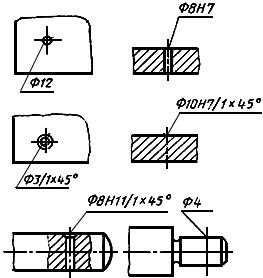 2. 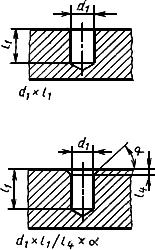 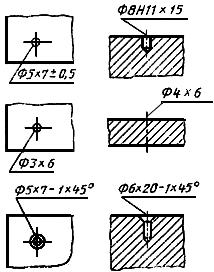 3. 
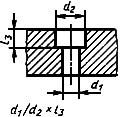 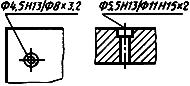 4.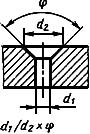 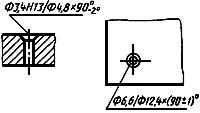 5. 
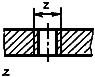 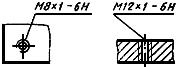 6. 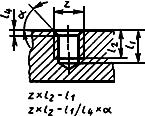 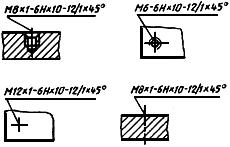 7. 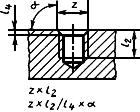 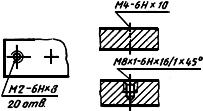 8. 
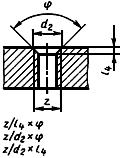 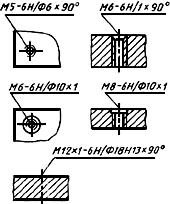 9.
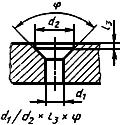 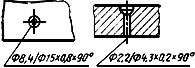 